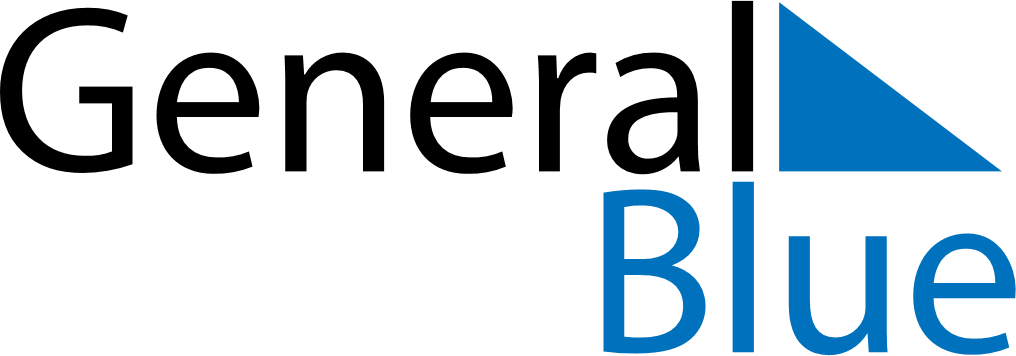 2027 – Q3Brunei  2027 – Q3Brunei  2027 – Q3Brunei  2027 – Q3Brunei  2027 – Q3Brunei  JulyJulyJulyJulyJulyJulyJulySundayMondayTuesdayWednesdayThursdayFridaySaturday12345678910111213141516171819202122232425262728293031AugustAugustAugustAugustAugustAugustAugustSundayMondayTuesdayWednesdayThursdayFridaySaturday12345678910111213141516171819202122232425262728293031SeptemberSeptemberSeptemberSeptemberSeptemberSeptemberSeptemberSundayMondayTuesdayWednesdayThursdayFridaySaturday123456789101112131415161718192021222324252627282930Jul 15: Sultan’s BirthdayAug 14: Birthday of Muhammad (Mawlid)